"Нездешний"вечерРязанская глубинка - №27 (декабрь, 2003)Вступив, казалось, только вчера в свои права, век ХХI поистине становится веком стремительного, уже не просто летящего сквозь нас, а сбивающего с ног времени. И так отрадно бывает, когда из серости мелькающих будней вдруг откроется день, а может, "нездешний вечер", который вдруг остановит этот несущийся поток. И оно, его Величество Время, как бы на несколько часов замрёт, забудет про себя. И застынет в некую форму, подобную хрустальному кубку, с мерцающим в нем огоньком свечи. "Продлись, продлись очарованье..." Эти тютчевские слова вспомнились не случайно.
5 декабря 2003 года, в 200-летний юбилей великого русского лирика, и открылась нам дверь в тайну этого "Нездешнего вечера".
Огонёк свечи отбрасывает причудливые тени на стены необычной комнаты с образом Спасителя в красном углу. Вдоль стен - шкафы с народными музыкальными инструментами, прялка, старинные предметы крестьянского быта, на полу - домотканые половики. На деревянных лавках сидят слушатели. Их лица тихи и светлы...
- Открытие сегодня музыкально-поэтического салона "Новация" в 11-й средней школе г. Рязани, - говорит Татьяна Сергеевна Рожнова, руководитель ансамбля народных инструментов "Вегла", - состоялось благодаря моей встрече два года назад с удивительным человеком - директором школы Надеждой Васильевной Кучумовой. Именно она открыла двери школы для осуществления моей давней мечты - создать оригинальный школьный музей. Сегодня предмет "Здравствуй, музей" стал для школьников одним из самых любимых. А идея открытия салона в стенах музея явилась для меня как бы продолжением работы по развитию воспитания духовности у юных рязанцев. В этом учебном году я запланировала четыре встречи с творческими людьми нашего города. Первая состоялась сегодня - с известной рязанской поэтессой Еленой Бартеневой. В январе планируется встреча с доцентом кафедры инструментального искусства Галиной Лесниченко, а в феврале - с поэтом Нурисланом Ибрагимовым; в апреле - с актрисой театра на Соборной Зоей Пятницкой.
Почему на открытие приглашена именно Елена Бартенева? Случайностей не бывает. Мне кажется, стихи Лены удивительно музыкальны. На них написаны многие песни, снимаются клипы, недавно выпущен музыкальный альбом "Над городом птицы".
Своими впечатлениями поделилась и Нина Борисовна Пикалова, доцент кафедры хорового дирижирования РЗИ МГУКИ:
- Елена Бартенева - поэт удивительно глубокий... За стихами видна личность - цельная, чистая и искренняя. Её поэзия имеет традиционные корни, но в то же время очень самобытна и, что самое главное, современна.
Чтение стихов, звучание романса...
Вечер закончился, как принято, русским чаепитием с пирогами, домашним вареньем и задушевной беседой.
А за тёмным окном кружился, кружился такой долгожданный снег...
Зоя Пятницкая, актриса театра для детей и молодёжи на Соборной 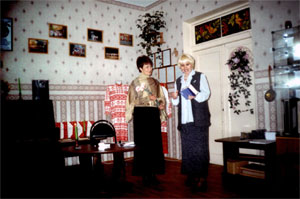 